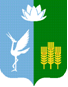 АДМИНИСТРАЦИЯ КРАСНОКУТСКОГО СЕЛЬСКОГО ПОСЕЛЕНИЯРАСПОРЯЖЕНИЕ 06.09.2017 г.                                        с. Красный Кут                                           №29Об организации и проведении обязательных общественных работосужденным Шелеп Р.Е.     На основании Федерального закона от 06.10.03 г. № 131-ФЗ « Об общих принципах организации местного самоуправления в Российской Федерации», руководствуясь Уставом Краснокутского сельского поселения, в соответствии с направлением Филиала по Спасскому району ФКУ « УИИ ГУФСИН России по Приморскому краю» от 30.08.2017 г. № 25/УИИ/20-118:     1. Организовать и провести обязательные общественные работы по благоустройству территории с. Красный Кут с 06.09.2017 года, сроком на 300 часов.     Исполнитель- Шелеп Роман Евгеньевич, 15.02.1984 г.р.     2. Ответственным за организацию и выполнения обязательных работ, ведение ежедневного табеля учета рабочего времени с отражением количества отработанных часов, назначить специалиста администрации Апанаскевич Е.А.    3. Контроль за исполнением настоящего распоряжения оставляю за собой.И.о. главы Краснокутского                                                                                А.А. Петриченкосельского поселения 